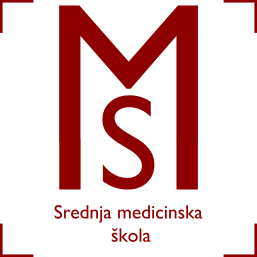 Srednja medicinska škola Slavonski BrodVatroslava Jagića 3A35 000 Slavonski BrodZAKLJUČCIsa 56. sjednice Školskog odbora održane dana 08.12.2016. godine s početkom u 13.00 sati(4.sjednica u šk.g. 2016./2017.)AD 1.) Školski odbor usvojio je zapisnik s prethodne sjednice bez primjedbi.AD 2.) Ravnateljica Jelena Jelinić-Bošnjak upoznala je prisutne članove Školskog odbora da je raspisan natječaj za zamjenu za bolovanje Marije Šag koji je trajao od 21.- 22.11.2016. godine. Na natječaj su se javile tri kandidatkinje:Maja Crnolatac, sveučilišna prvostupnica sestrinstvaIvona Hrkač, stručna prvostupnica sestrinstvaIvana Galović, stručna prvostupnica sestrinstvaRavnateljica predlaže da se primi Maja Crnolatac. Ostale dvije kandidatkinje Ivona Hrkač i Ivana Galović primaju se kao redovni djelatnici najduže do 15 dana koje će biti zamjena za vrijeme izostanka sestara (Leipzig).Liječnice Petra Bitunjac i Karolina Pavić se također primaju kao vanjski suradnici, najduže do 60 dana za zamjenu liječnicima koji čekaju specijalizaciju.Ravnateljica je upoznala nazočne da je spremačica Ljiljana Utvić zatražila sporazumni raskid Ugovora o radu radi odlaska u obiteljsku mirovinu (smrt supruga). Do 15 dana primljena je Marina Konjetić za koju se predlaže da joj se produži ugovor do 60 dana dok se ne dobije suglasnost MZO za raspisivanje natječaja.Članovi Školskog odbora suglasni su sa prijedlogom ravnateljice.AD 3.) Ravnateljica je upoznala članove Školskog odbora da je bila u Ministarstvu znanost i obrazovanja kod savjetnice Vesne Hrvoj-Šic u vezi zahtjeva za otvaranjem novih usmjerenja (sanitarno-laboratorijski tehničar/tehničarka i farmaceutski tehničar/tehničarka), ali za farmaceute nemamo uvjete jer nemamo Galenski laboratorij, a za ostalo će se još razmisliti.Predloženo je da otvorimo novo usmjerenje za djevojčice s poteškoćama za zanimanje njegovatelj/njegovateljica – TES u trajanju od tri godine. To bi bili razredi po 10 učenika, svi bi naši djelatnici mogli predavati, a Ministarstvo znanosti  i obrazovanja dozvoljava zapošljavanje i opremanje prostora. Rok za podnošenje zahtjeva je ožujak 2017. godine do kada moraju biti stvoreni uvjeti u školi za usmjerenje.